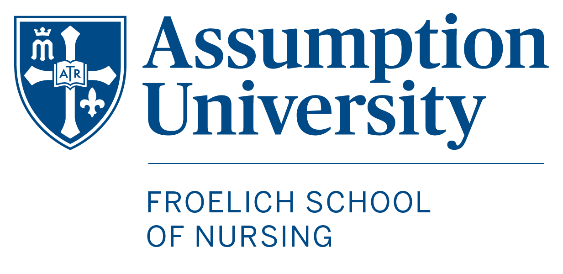 Change of Major Cover Sheetfor Seats Available in the Spring Semester of First YearStudent Name:Student ID:Student Assumption Email:Date Submitted:*Any “Not Met” voids application for consideration 		           						 For office use onlyCriteria for Seats Available for the Spring Semester of First YearMet/Not Met*Current Assumption University studentSuccessful completion of BIO 160 with lab in the fall semester with final grade of B- or higherSubmit a letter of intention for change of major to the Froelich School of Nursing via email at nursing@assumption.edu by 4pm on the first Friday of NovemberApplication ComponentsChange of Major Cover SheetA written personal statement on “Why I want to be considered for a seat in the Froelich School of Nursing at Assumption University?” There is no word count minimum or maximum.A current professional resume, which at a minimum, outlines education, activities, employment, and awards.Midterm grades from Assumption University fall semester. You may take a screen shot of your midterm grade summary as long as your name is also visible on the screen shot page.Two letters of recommendation from Assumption University community members who are able to evaluate your ability to succeed in the Froelich School of Nursing (these letters are sent electronically from your reference and have the same due date as the application). At least one faculty recommendation is required. The second recommendation may be from another member of the Assumption community (another faculty, advisor, RA, etc.). If a second recommendation is not received, ranking will be calculated based on one recommendation.The application component documents (except for the Letters of Recommendation) will be assembled into ONE electronic .pdf file and emailed to nursing@assumption.edu.  The subject title will read: your last name – change of major application.Failure to follow these directions outlined on the Change of Major Cover Sheet will result in the application being disqualified for consideration by the Froelich School of Nursing Faculty Assembly Student Affairs Committee.The complete application including two recommendations is firmly due on December 1. 
If December 1 falls on a weekend, the application is due by the following Monday.Please note:Available seats are determined by a number of factors, including the number of matriculated nursing students that do not progress into the next semester. The number of available seats is not known until the fall semester final grades are posted. It is possible that no seats will be available in the cohort.Student applications will be reviewed when final grades for the fall semester are posted in December.Applications are reviewed by the Froelich School of Nursing Faculty Assembly Student Affair Committee. Applications will be reviewed according to pre-determined weighted criteria and applicants will be offered a seat according to the rank order and at the recommendation of the Froelich School of Nursing Faculty Assembly Student Affairs Committee. The Committee reserves the right not to fill all open seats.The applicant will be notified of the committee’s decision via the assumption.edu email address provided on the application. Qualified applicants who are not accepted will remain on a waitlist in rank order. If seats become available, the next applicant will be notified. Applicants on the waitlist will be offered the opportunity to provide an updated application according to the timeline for second year seat.The offer of acceptance into the Froelich School of Nursing is time sensitive and students who do not follow the enclosed instructions relinquish their seat and the seat is offered to the subsequent qualified applicant.The complete application including two recommendations is firmly due on December 1. 
If December 1 falls on a weekend, the application is due by the following Monday.Please note:Available seats are determined by a number of factors, including the number of matriculated nursing students that do not progress into the next semester. The number of available seats is not known until the fall semester final grades are posted. It is possible that no seats will be available in the cohort.Student applications will be reviewed when final grades for the fall semester are posted in December.Applications are reviewed by the Froelich School of Nursing Faculty Assembly Student Affair Committee. Applications will be reviewed according to pre-determined weighted criteria and applicants will be offered a seat according to the rank order and at the recommendation of the Froelich School of Nursing Faculty Assembly Student Affairs Committee. The Committee reserves the right not to fill all open seats.The applicant will be notified of the committee’s decision via the assumption.edu email address provided on the application. Qualified applicants who are not accepted will remain on a waitlist in rank order. If seats become available, the next applicant will be notified. Applicants on the waitlist will be offered the opportunity to provide an updated application according to the timeline for second year seat.The offer of acceptance into the Froelich School of Nursing is time sensitive and students who do not follow the enclosed instructions relinquish their seat and the seat is offered to the subsequent qualified applicant.